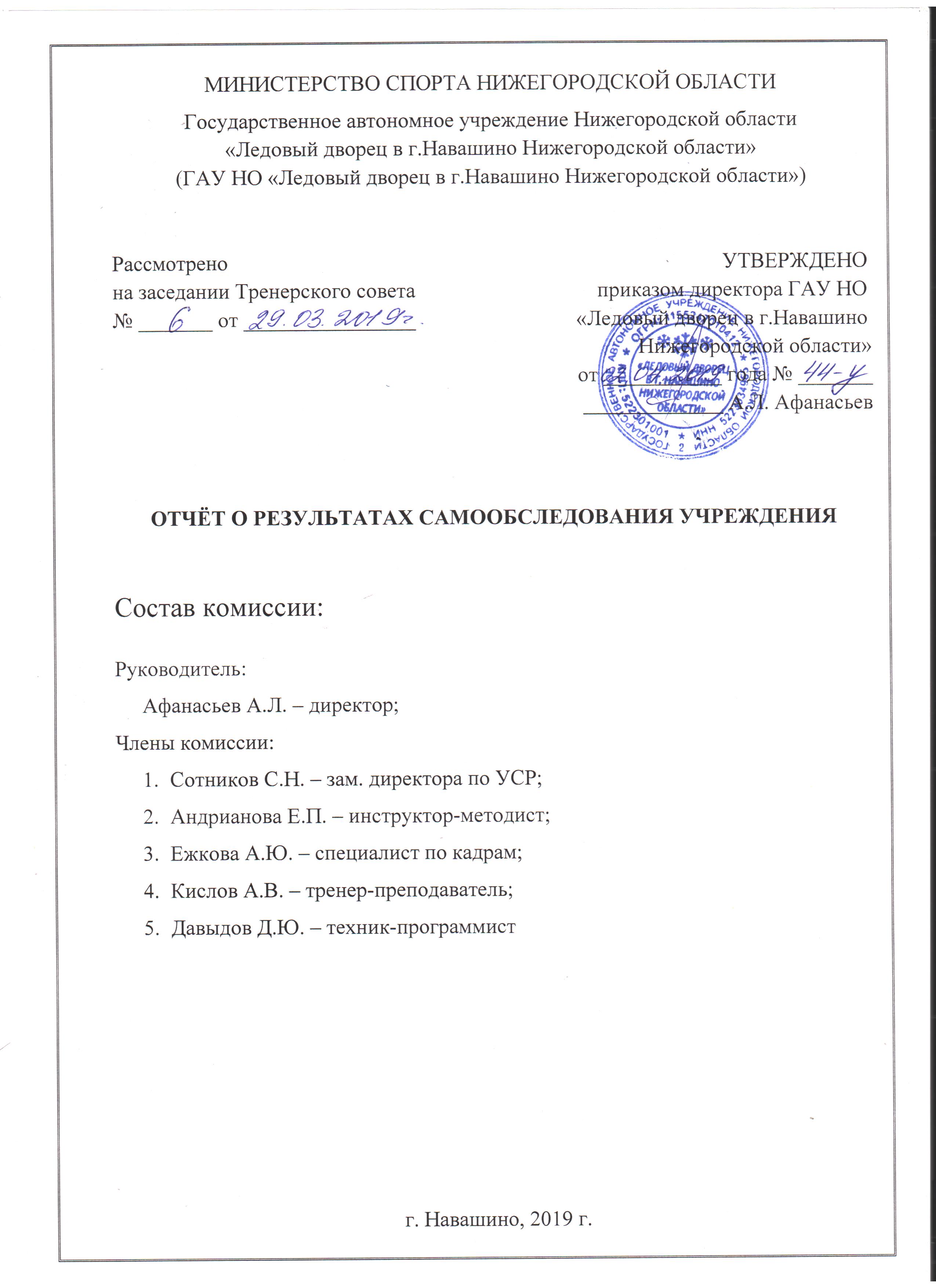 ВВЕДЕНИЕОтчёт о результатах самообследования Государственного автономного учреждения Нижегородской области «Ледовый дворец в г.Навашино Нижегородской области» (далее – ГАУ НО «Ледовый дворец в г.Навашино Нижегородской области», Учреждение) подготовлен в соответствии с требованиями - Федерального закона от 29.12.2012 №273-ФЗ «Об образовании в Российской Федерации», - приказа Министерства образования и науки РФ от 14.06.2013 №462 «Об утверждении Порядка самообследования образовательной организацией», - приказа Министерства образования и науки РФ от 10.12.2013 №1324 «Об утверждении показателей деятельности образовательной организации, подлежащей самообследованию», - приказа ГАУ НО «Ледовый дворец в г.Навашино Нижегородской области» от 25.02.2019 года №19-у «О проведении процедуры самообследования».Цель самообследования:Обеспечение доступности и открытости информации о деятельности Учреждения. Получение и всесторонний анализ объективной информации о состоянии педагогического, учебно-тренировочного процесса.Задачи самообследования:Описать модель деятельности Учреждения;Получить объективную информацию о состоянии образовательного процесса;Установить степень соответствия содержания образования и качества подготовки обучающихся ожидаемым результатам программ;Определить эффективность использования всех ресурсов Учреждения;Установить причины возникновения проблем и определить пути их устранения;Выявить резервы развития Учреждения дополнительного образования детей.Деятельность ГАУ НО «Ледовый дворец в г.Навашино Нижегородской области» направлена на качественную реализацию дополнительных общеобразовательных программ физкультурно-спортивной направленности, выявление одарённых детей, стремление к максимальному учёту потребностей обучающихся, интересов родителей, совершенствование ресурсов для создания максимально безопасной, направленной на поддержание и развитие спортивных успехов детей среды, комфортных условий образовательной и воспитательной деятельности, формирование общей культуры обучающихся.ОРГАНИЗАЦИОННО-ПРАВОВОЕ ОБЕСПЕЧЕНИЕ ОБРАЗОВАТЕЛЬНОЙ ДЕЯТЕЛЬНОСТИ УЧРЕЖДЕНИЯ ДОПОЛНИТЕЛЬНОГО ОБРАЗОВАНИЯПолное наименование Учреждения в соответствии с Уставом:государственное автономное учреждение Нижегородской области «Ледовый дворец в г.Навашино Нижегородской области»Тип: автономноеУчредитель: Министерство спорта Нижегородской областиОрганизационно-правовая форма: учреждениеМесто нахождения (юридический и фактический адрес):607100, Нижегородская область, город Навашино, ул. Почтовая, д.2Телефон/факс: (83175) 5-99-09Электронная почта (E-mail): ldflagman@mail.ruАдрес сайта в сети Интернет: www.ldflagman.ruОГРН: 1155247010412ИНН: 5223034965                                           ДОКУМЕНТЫ УЧРЕЖДЕНИЯ:Устав ГАУ НО «Ледовый дворец в г.Навашино Нижегородской области» - утверждён приказом министерства спорта Нижегородской области 02.07.2015 года.Изменения и дополнения в Устав ГАУ НО «Ледовый дворец в г.Навашино Нижегородской области» - утверждены приказом министерства спорта Нижегородской области 23.12.2015 года.Лицензия на право осуществления образовательной деятельности –Регистрационный	 №501 от 21.04.2016 года, серия 52Л01 №0003792, срок действия – бессрочно                               АДМИНИСТРАТИВНЫЙ АППАРАТ ГАУ НО «Ледовый дворец в г.Навашино Нижегородской области»Образовательная деятельность осуществляется по дополнительным общеобразовательным программам физкультурно-спортивной направленностиУровень обучения: дополнительное образованиеЯзык обучения: русскийФорма обучения: очнаяСТРУКТУРА И СИСТЕМА УПРАВЛЕНИЯ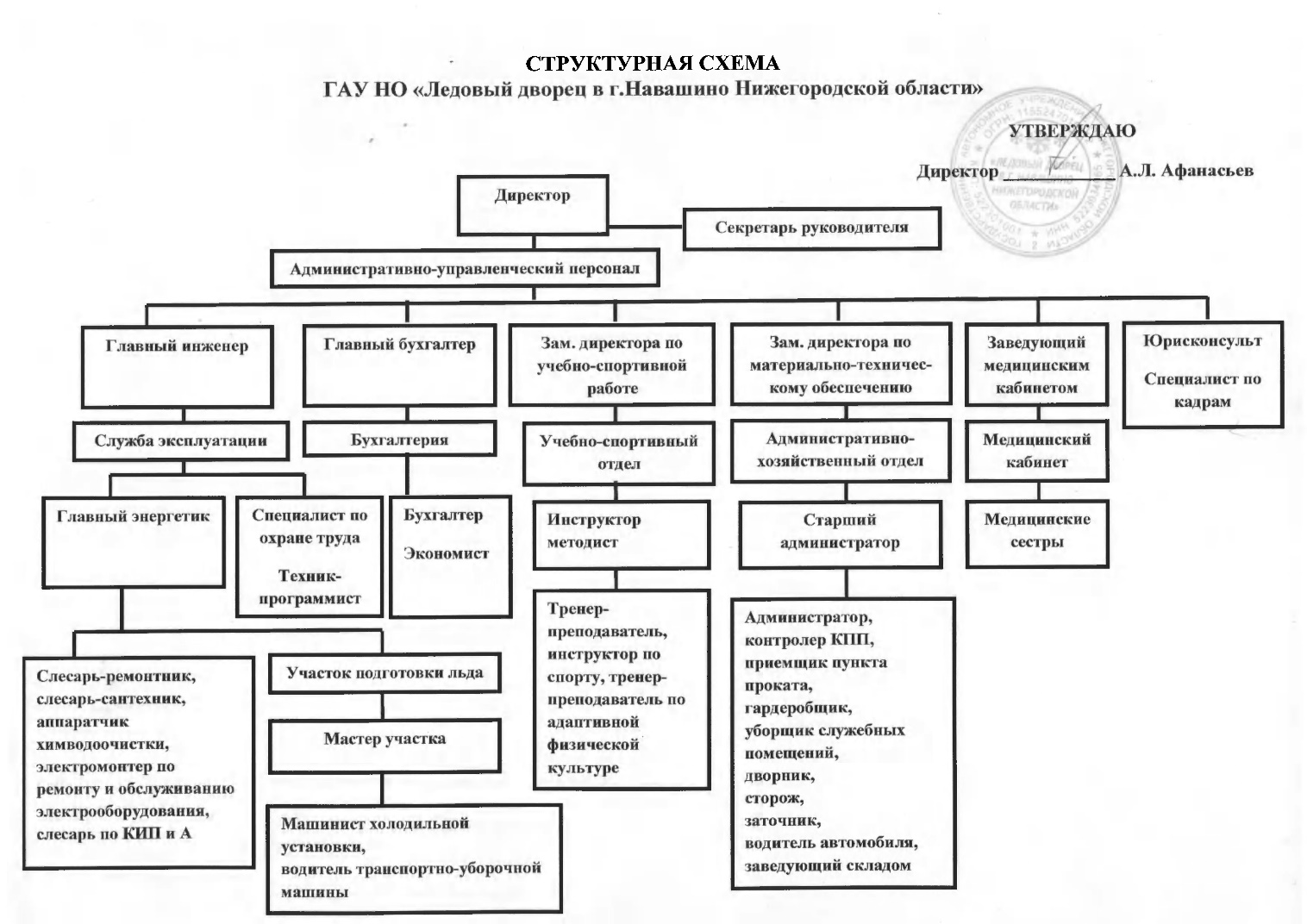 АНАЛИЗ ДЕЯТЕЛЬНОСТИ УЧРЕЖДЕНИЯОБРАЗОВАТЕЛЬНАЯ ДЕЯТЕЛЬНОСТЬИ ОРГАНИЗАЦИЯ УЧЕБНОГО ПРОЦЕССАОбразовательная деятельность учреждения направлена на физическое воспитание и развитие личности, формирование культуры здорового и безопасного образа жизни, укрепление здоровья детей, создание и обеспечение необходимых условий для личностного развития и профессионального самоопределения.В основе образовательной деятельности учреждения находится создание условий для развития детского и юношеского спорта, повышение уровня физической подготовленности обучающихся с учётом индивидуальных особенностей, раскрытия их потенциала, формирование здорового образа жизни, культуры отдыха, развития волевых и гражданских качеств через физкультурно-спортивную деятельность, выявление и поддержка спортивно одарённых детей.Реализация образовательных программ в области физической культуры и спорта направлена на физическое воспитание личности, формирование культуры здорового и безопасного образа жизни, укрепление здоровья, выявление и отбор одарённых детей, создание условий для проявления спортивных талантов и на подготовку кадров в области физической культуры и спорта.Для достижения поставленных целей и задач учреждение осуществляет следующие виды деятельности:- реализация дополнительных общеразвивающих и предпрофессиональных программ;- создание необходимых условий для охраны и укрепления здоровья обучающихся и работников учреждения;- организация спортивно-массовой работы с обучающимися и родителями                                                  (законными представителями) для досуга и соревновательной деятельности;- организация методической работы;- оказание физкультурно-оздоровительных услуг.Для осуществления образовательной деятельности в Учреждении создано специализированное подразделение – учебно-спортивный отдел, деятельность которого регулируется Положением о структурном подразделении ГАУ НО «Ледовый дворец в г.Навашино Нижегородской области» Учебно-спортивный отдел. Органом самоуправления структурного подразделения является Тренерский совет, который осуществляет управление педагогической деятельностью структурного подразделения.        ГАУ НО «Ледовый дворец в г.Навашино Нижегородской области» организует работу с детьми в течение всего календарного года. Учреждение организует учебно-тренировочные занятия и спортивно-массовые мероприятия в режиме 7-дневной учебной недели.         Организация обучения строится в соответствии с учебным планом и учебными программами. Учебный план соответствует объёму учебной нагрузки обучающихся.      В Учреждении учебный процесс организуется на отделениях хоккея, фигурного катания на коньках, пауэрлифтинга, бокса и фитнес-аэробики.Учебно-тренировочные занятия – основной элемент воспитательно-образовательного процесса, строится на доступном для обучающихся уровне, с реализацией индивидуального подхода, на основе знаний, способностей, потребностей детей.       Занятия ведутся по программам, разработанным тренерами-преподавателями в соответствии с Федеральным законом от 29.12.2012 № 273-ФЗ «Об образовании в Российской Федерации», Федеральным законом от 04.12.2007 № 329-ФЗ (ред. от 22.11.2016) «О физической культуре и спорте в Российской Федерации», нормативными правовыми актами Министерства спорта Российской Федерации, в том числе следующими приказами Министерства спорта Российской Федерации: приказом от 12.09.2013 № 730 «Об утверждении федеральных государственных требований к минимуму содержания, структуре, условиям реализации дополнительных предпрофессиональных программ в области физической культуры и спорта и к срокам обучения по этим программам»; приказом от 12.09.2013 № 731 «Об утверждении Порядка приема на обучение по дополнительным предпрофессиональным программам в области физической культуры и спорта»; приказом от 27.12.2013 № 1125 «Об утверждении особенностей организации и осуществления образовательной, тренировочной и методической деятельности в области физической культуры и спорта»; федеральными стандартами спортивной подготовки по соответствующим видам спорта, с учетом возможностей Учреждения, рассмотренных на Тренерском совете и утвержденных приказом директора Учреждения.     Зачисление на обучение в Учреждение производится на основании Правил приёма и перевода обучающихся ГАУ НО «Ледовый дворец в г.Навашино Нижегородской области». На обучение по дополнительным общеразвивающим программам по различным группам видов спорта принимаются лица без предъявления требований к уровню образования, физическим (двигательным) способностям при отсутствии медицинских противопоказаний к занятию соответствующим видом спорта. Порядок приема на обучение по дополнительным предпрофессиональным программам в области физической культуры и спорта осуществляется на основе результатов индивидуального отбора поступающих лиц. При приеме поступающих на обучение по образовательной программе
требования к уровню их образования не предъявляются. Количество поступающих для обучения по общеобразовательным программам определяется учредителем Учреждения в соответствии с государственным заданием на оказание государственных услуг.        Прием проводится по свободному выбору на основании:	- письменного заявления поступающих, достигших 14-летнего возраста, или законных представителей поступающих;	- медицинского заключения о допуске поступающего к занятиям физической культурой и спортом;	- документов, удостоверяющих личность ребенка (паспорт или свидетельство о рождении);          - справки из образовательной организации;	- фотографии поступающего (количество и формат устанавливается спортивным отделом - фото 3х4 – 3 шт.).	В заявлении фиксируется факт ознакомления законных представителей с Уставом образовательной организации, лицензией о праве ведения образовательной деятельности и ее локальными нормативными актами, а также согласие на проведение процедуры индивидуального отбора поступающих и на обработку персональных данных. Родители (законные представители) также заполняют бланки информированного добровольного согласия (отказа) на медицинское вмешательство, для получения первичной медико-санитарной помощи.         Учебные группы комплектуются с учётом возраста и спортивной подготовленности обучающихся.Средний численный состав учебных групп на период 01.01.2018 – 01.01.2019:Количественный состав обучающихся за период с 01.01.2018 по 01.01.2019 г.г.Определение уровня освоения обучающимися образовательных программ проводится в виде текущей, промежуточной и итоговой аттестации, согласно Положению о формах, периодичности и порядке текущего контроля и промежуточной аттестации обучающихся в ГАУ НО «Ледовый дворец в г.Навашино Нижегородской области» и Положению о проведении итоговой аттестации в ГАУ НО «Ледовый дворец в г.Навашино Нижегородской области».        Текущий контроль все тренеры проводят в группах в сентябре-октябре и декабре-январе, результаты отражаются в протоколах и журналах учёта групповой работы.        Итоговую и промежуточную аттестацию дети проходили с 25 мая по 10 июня 2018 года.  Контрольные испытания по ОФП и СФП состояли из сдачи нормативов, предусмотренных для каждого вида спорта. Теоретическую часть обучающиеся сдавали в виде тестирования и собеседования с последующим опросом по примерным темам, изученным в течение учебного года. Техническая и технико-тактическая подготовка оценивались по результатам экспертной оценки тренера.ПРОМЕЖУТОЧНАЯ АТТЕСТАЦИЯИТОГОВАЯ АТТЕСТАЦИЯИТОГИ АТТЕСТАЦИИ:Всего обучающихся – 286 чел.Принимали участие в аттестации – 273 чел. (95,5%)Не прошли аттестацию по нормативам - 2 чел. (0,7 %)Не присутствовали на аттестации – 13 чел. (4,5%)     Для обучающихся, не уложившихся в нормативы, была предусмотрена повторная аттестация (с 27.08.2018 по 31.08.2018). В указанный период сдала повторную аттестацию Пешехонова Д. (ОФК-217).     Главными критериями в оценивании состояния и эффективности образовательной деятельности являются показатели уровня освоения обучающимися образовательных программ и сохранность контингента.                     Сохранность контингента в 2017-2018 учебном году:                                       Отделение хоккея:ОХ-126 (Кислов А.В.) – 94%ОХ-217 (Финашов А.В.) – 100%ОХ-417 (Финашов А.В.) – 100%ОХ-117 (Куприянов А.В.) – 100%ОХ-317 (Куприянов А.В.) – 100%ОХ-517 (Куприянов А.В.) – 100%         Отделение пауэрлифтинга:ОП-217 (Горшков К.А.) – 100%ОП-317 (Горшков К.А.) – 100%ОП-417 (Бугаев П.С.) – 100%ОП-517 (Бугаев П.С.) – 94%ОП-617 (Щаднов Е.Э.) – 100%        Отделение фитнес-аэробики:ОФ-117 (Хализова К.И.) – 79%ОФ-217 (Хализова К.И.) – 85%ОФ-317 (Хализова К.И.) – 100%Отделение фигурного катания на коньках:ОФК-117 (Белоусов И.И.) – 100%ОФК-217 (Белоусов И.И. – 73%ПРОХОЖДЕНИЕ ОБРАЗОВАТЕЛЬНЫХ ПРОГРАММВ 2017-2018 УЧЕБНОМ ГОДУ:ОХ-126 – 100% (323ч. из 322ч.) +42 ч. инд. р. ОХ-117 – 98% (270ч. из 276ч.)ОХ-217 – 99% (272ч. из 276ч.)ОХ-317 – 98% (270ч. из 276ч.)ОХ-417 – 99% (272ч. из 276ч.)ОХ-517– 99% (272ч. из 276ч.)ОП-217 – 94% (260ч. из 276ч.)ОП-317 – 94% (260ч. из 276ч.)ОП-417 – 91% (250ч. из 276ч.)ОП-517 – 91% (250ч. из 276ч.)ОП-617 – 97% (232ч. из 240ч.)ОФ-117 – 93% (258ч. из 276ч.)ОФ-217 – 95% (262ч. из 276ч.)ОФ-317 – 78% (216ч. из 276ч.) расф.ОФК-117 – 96% (266ч. из 276ч.)ОФК-217 – 96% (266ч. из 276ч)     Ежемесячный мониторинг посещаемости в группах даёт возможность вести учёт наиболее востребованных видов спорта и тренеров-преподавателей, обеспечивающих хорошую учебную и воспитательную работу.СРЕДНИЙ ПОКАЗАТЕЛЬ ПОСЕЩАЕМОСТИ В 2017-2018 УЧЕБНОМ ГОДУ (01.01.2018 - 31.08.2018):СРЕДНИЙ ПОКАЗАТЕЛЬ ПОСЕЩАЕМОСТИВ 2018-2019 УЧЕБНОМ ГОДУ (01.09.18-01.01.19):СОДЕРЖАНИЕ И КАЧЕСТВО ПОДГОТОВКИ ОБУЧАЮЩИХСЯ     Показателем качества подготовки обучающихся являются результаты аттестации и участия в соревнованиях различного уровня. Показатели результатов контрольно-переводных нормативов говорят о том, что большинство обучающихся успешно справляются с ними.Средние показатели успешного прохождения аттестацииЗа 2018 календарный год ГАУ НО «Ледовый дворец в г.Навашино Нижегородской области» было организовано и проведено множество спортивно-массовых мероприятий:- Кубок г.о. Навашинский по хоккею с мячом среди школьных команд;- Соревнования по хоккею среди юношей 2011-2012 г.р.  «Рождественские звёзды – 2018;- Спортивный праздник «Папа, мама, я – спортивная семья»;- Соревнования «Я – спортивный карапуз, или в Новый год – по спортивной дорожке»;- Спортивно-массовое мероприятие для граждан пожилого возраста «Новогодняя эстафета 55+»;- Соревнования по хоккею среди юношей 2001-2002 г.р. «Молодая гвардия – 2018»;- Соревнования по хоккею среди юношей 2008-2009 г.р. «Новогодний лёд – 2018»;- Открытый квалификационный турнир по фигурному катанию на коньках, посвящённый Дню защитника отечества;- Открытые соревнования по фигурному катанию на коньках «Навашинские встречи»;- Спортивный фестиваль ВФСК ГТО г.о. Навашинский среди воспитанников детских садов «Малышиада-2018»;- Зимний фестиваль ВФСК ГТО среди всех категорий населения в 2018 году;- Соревнования по хоккею среди юношей 2011-2012 г.р. и среди мальчиков 2009 г.р., 2008 г.р., посвящённые празднику 9 мая – 2018;- Открытый чемпионат Ледового дворца «Флагман» по хоккею среди мужских любительских команд;- Показательные выступления юных фигуристов «Звёзды 2018 приглашают»;- Спортивный праздник, посвящённый Дню семьи, любви и верности»;- Спортивно-массовое мероприятие для обучающихся группы ОХ-126 «Прогулка с тренером – Лето-2018»;- Показательные выступления студии спортивно-эстрадного танца;- Соревнования по жиму классическому «Навашинское лето – 2018»;- Турнир тренеров В.Н. Буданова, С.А. Кислякова, Н.Ф. Денисова по хоккею с мячом среди мужских любительских команд;- Соревнования по хоккею среди мальчиков 2011-2012 г.р. «Навашинское лето – 2018».- Соревнования по хоккею среди мальчиков 2011-2012 г.р., посвящённые открытию Ледового дворца «Флагман»;- Открытые Нижегородские областные соревнования по хоккею среди команд мальчиков 2010-2011 г.р. (Лига Юг) сезона 2018-2019 г.г.- Чемпионат Нижегородской области по хоккею с мячом среди мужских команд в сезоне 2018-2019 г.г.      Тренерами-преподавателями Ледового дворца были подготовлены обучающиеся к спортивным выступлениям в соревнованиях различного уровня:- Чемпионат Нижегородской области по пауэрлифтингу;- первенство Нижегородской области по хоккею среди подростков 2005-2006 г.р. в сезоне 2017-2018 г.г.;- 4 традиционный турнир по хоккею с шайбой среди команд 2001-2002 г.р., посвящённый Дню народного единства и дню рождения ФОКа «Рубин»;- Открытые Нижегородские областные соревнования по хоккею среди команд мальчиков 2009-2010 г.р. (лига Юг) сезона 2017-2018г.г.;-  Чемпионат ПФО по троеборью классическому среди мужчин и женщин;- Открытый кубок г. Нижний Новгород по мини-хоккею с мячом сезона 2017-2018 годов среди мужских команд;- Открытый турнир юных хоккеистов памяти тренера и основателя команды д.Левино А.А. Михеева;- Турнир по хоккею с шайбой среди команд 2011-2012 г.р. «День защитника отечества – 2018»;- Открытое первенство Нижегородской области по пауэрлифтингу (троеборью и троеборью классическому);- Турнир по хоккею с шайбой среди мальчиков 2009-2010 г.р. в рамках декады защитника отечества на призы компании «Уником»;- Турнир по хоккею с шайбой среди юношеских команд 2004-2005 г.р. «Весна – 2018»;- Турнир по хоккею с шайбой среди команд 2010-2011 г.р. «Весенняя капель – 2018»;- Кубок Нижегородской области по пауэрлифтингу (дисциплина – троеборье);- Чемпионат Нижегородской области по пауэрлифтингу (дисциплина – троеборье);- Чемпионат ПФО по пауэрлифтингу;- Региональный этап всероссийских соревнований юных хоккеистов клуба «Золотая шайба» им. А.В. Тарасова в Нижегородской области 2018-2019 г.г.;- Первенство Нижегородской области по хоккею среди мальчиков 2008-2009 г.р. (сезон 2018-2019 г.г.)Информация об участии в соревнованиях, турнирах, конкурсахВоспитательная и профилактическая работа.         В течение года тренеры-преподаватели проводили организационные, тематические собрания, консультации с родителями по интересующим вопросам (режим дня, режим тренировок, питание спортсменов, экипировка, внешний вид, гигиена, дисциплина на занятиях) и индивидуальные беседы с родителями и обучающимися по соблюдению ТБ, о недопустимости пропусков занятий без уважительных причин и т.д.       Тренеры Хализова К.И., Кислов А.В., Финашов А.В., Белоусов И.И., Куприянов А.В. активно сотрудничают с родителями из-за возраста подопечных, а Горшков К.А., Бугаев П.С., и Щаднов Е.Э. систематически беседуют с обучающимися по вопросам воспитания, т.к. в их группах дети более старшего возраста.        Кроме собраний, бесед, тренеры Кислов А.В. и Финашов А.В. проводят совместные мероприятия с родителями (товарищеские игры с детей и родителей с последующим чаепитием, праздничные представления, поездки на просмотр хоккейных матчей), Хализова К.И. – праздничные огоньки, чаепития, открытые занятия, мастер-классы.        Инструктажи по ТБ проводятся по плану, раздаются памятки родителям, вывешиваются в уголках. Особое внимание уделялось вводным инструктажам, организации поездок на соревнования, правилам посадки, высадки и поведению в автобусе. Проводится много бесед во время соревнований для воспитания и развития морально-волевых качеств обучающихся, для сплочения коллектива, настроя на достижения наиболее высокого результата. Тренеры консультируют детей о влиянии здорового образа жизни на красоту и гармоничность развития человеческого тела, прививают трудолюбие и бережное отношение к спортивному инвентарю. В каждой группе избран староста, который помогает тренеру поддерживать дисциплину, связь с детьми, оказывает помощь в подготовке и уборке спортивного инвентаря. Все спортивно-массовые мероприятия освещаются на сайте Учреждения, оформляются фотоотчёты.Работа с родителями       Воспитательная работа в учреждении направлена на формирование общей культуры обучающихся, гармоничное развитие личности, развитие чувства коллективизма, взаимовыручки, воспитание самоконтроля, воли, упорства в преодолении трудностей.       Все тренеры-преподаватели работают в тесной связи с родителями (законными представителями) обучающихся. Во всех группах были проведены организационные собрания, индивидуальные и групповые консультации и беседы по возникающим во время учебно-тренировочного процесса вопросам. Все родители и обучающиеся перед началом занятий знакомятся под роспись с вводным инструктажом, проходят инструктаж перед соревнованиями, в транспортном средстве.        Все документы для зачисления на обучение, сроки и результаты аттестации, объявления доводятся в установленные сроки до родителей (законных представителей) через информацию в уголках в раздевалках, залах и на сайте Учреждения.        Ведётся связь с родителями по вопросам пропусков занятий обучающимися. Для обоснования уважительной причины отсутствия, в обязательном порядке предоставляется медицинская справка, документы на посещение лагеря, санатория и т.д.        Контролируется прохождение периодического медицинского осмотра обучающихся. Врачом по спортивной медицине фиксируются данные о состоянии здоровья во врачебных картах.Учебно-методическая работаВ 2017-2018 учебном году (01.01.2018 – 31.08.2018) проведено 5 Тренерских советов, на которых рассматривались следующие вопросы:- комплектование учебных групп;- оформление учебной документации;- анализ посещённых УТЗ;- рассмотрение отчёта по самообследованию;- анализ посещаемости и движения в учебных группах;- рассмотрение Методических рекомендаций о порядке ведения учёта непосещения учебных занятий в учреждении;- рассмотрение состояния воспитательной работы;- подготовка и проведение аттестации обучающихся;- организация поездок на транспортном средстве Учреждения, ТБ;- утверждение итогов промежуточной и итоговой аттестации обучающихся;- действия тренеров-преподавателей при возникновении нештатных ситуаций;- предварительное комплектование учебных групп;- рассмотрение педагогической нагрузки тренеров-преподавателей;- отчёт за год, корректировка программ.В 2018-2019 учебном году (01.09.2018 – 31.12.2018) проведено 2 Тренерских совета по вопросам:-   комплектования учебных групп;- обсуждения плана внутреннего контроля учебно-тренировочного процесса;- выполнения тренерами и обучающимися правил ТБ, контроля тренировочной нагрузки после болезни;- текущей аттестации в группах.Проводились индивидуальные и групповые консультации тренеров по составлению рабочих программ по видам спорта, индивидуальных программ для отдельных обучающихся, календарно-тематического планирования, ведению учебной документации.Ежемесячно проверяются журналы групповой работы тренеров-преподавателей, проводится мониторинг посещаемости в учебных группах, о чём также составляется отчёт.В ноябре 2018 года инструктор-методист Андрианова Е.П. прошла процедуру аттестации на соответствие занимаемой должности. Также все тренеры-преподаватели, входящие в состав учебно-спортивного отдела, в 2017 году были признаны соответствующими занимаемой должности. Никто из тренеров-преподавателей не имеет квалификационной категории.       В 2017-2018 учебном году прошли профессиональную переподготовку в ННГУ им. Н.И. Лобачевского «Физическая культура и спорт» инструкторы по спорту Литвинов К.В. и Пантеев Д.А.     Учебно-спортивным отделом был составлен план внутреннего контроля, который включал проведение открытых учебно-тренировочных занятий для всех тренеров, входящих в УСО и администрации учреждения. Предварительно план занятия проходил обсуждение, составление технологической карты. После занятия тренер проводил самоанализ занятия, присутствующие делились впечатлениями, проверяющими составлялась карта наблюдения занятия. По итогам внутреннего контроля был проведён Тренерский совет, на котором заслушались доклады тренеров, составлена папка с документами по занятиям и фотоотчётом.Стабильные результаты обучающихся учреждения в соревнованиях различного уровня и контрольно-переводных испытаний свидетельствуют об успешной реализации дополнительных общеобразовательных программ физкультурно-спортивной направленности.КАЧЕСТВО КАДРОВОГО СОСТАВАСведения о специалистах отрасли «Физическая культура и спорт»     Учреждение располагает достаточным кадровым потенциалом, способным на должном уровне решать задачи обучения по дополнительным общеобразовательным программам. Целесообразно продолжить работу по повышению квалификации тренеров- преподавателей.МАТЕРИАЛЬНО-ТЕХНИЧЕСКАЯ БАЗА  Для обеспечения образовательной деятельности ГАУ НО «Ледовый дворец в г.Навашино Нижегородской области» располагает следующей материально-технической базой:Ледовая арена – 2468,70 м2, в том числе ледовое поле – 1737,98 м2, Раздевальная массового катания на 40 мест (2шт). Ворота хоккейные – 6, клюшки хоккейные - 14, клюшки хоккейные вратарские – 6, клюшки для игры в хоккей с мячом – 20, шайбы для игры в хоккей – 191, шлемы хоккейные – 27, шлемы вратарские с маской – 5, блин вратарский – 6, ловушка вратарская – 6, нагрудник вратарский – 3, щитки вратаря – 4, защита шеи вр. – 2, бандаж вр. – 1, щитки – 27, бандаж (раковина) – 28, нагрудник (защита груди) – 26, защита горла (шеи) – 28, шорты – 20, перчатки хоккейные – 24, визор – 2, коньки хоккейные – 127, коньки хоккейные вратарские – 5, хоккейная экипировка – 28, конусы для разметки – 54, конусы-фишки – 15, лестница координационная – 4, станок для заточки коньков, универсальное спортивное электронное табло, трибуны на 138 мест, тактическая доска для хоккея – 6.Бросковая зона с искусственным льдом - 40,25 м2.Тренажёр «мастер-пас» - 2, мяч деревянный хоккейный – 4. Тренажёрный зал 1 – 58,7 м2.         Гиперэкстензия Housefit apт. Hyper, тренажер для развития грудных мышц МВЗ.19, тренажер сгибания ног лежа МВ 3.21, тренажер разгибание ног сидя MВ 3.22, скамья для прессаTempus арт.TF-101A, велоэргометр BRONZE GYM U901 PRO, беговая дорожка OXYGEN TESLA THR SFT, тренажер блок для мышц спины МИ3.02, тренажер пресс/брусья/турник МВ2.04, скамейка со стойками для жима лежа (габариты:1200*1100*1070мм), гантельная стойка горизонтальная 3-х ярусная на 10 пар, гантельный ряд профессиональный черные обрезиненные гексагональные гантели, силовой тренажер Аtemi AGS-500, скамья для пресса, подставка под диски металл., порошковое покрытие, подушка боксерская настенная Г- образная.Тренажёрный зал 2 -  64,9 м2.        Кроссовер (2*100кг), гантельный ряд профессиональный хромированный от 01до 10кг со стойкой под гантели, тренажер разгибатель бедра МВ 3.21, станок Смита с противовесом, стойка домкратная для пауэрлифтинга со скамьей и страховочными упорами, тренажер для приводящих и отводящих мышц бедра (80 кг), тренажер «Жим ногами»+ Гакк-машина, скамья для пресса прямая SB-1210-01, стойка для пауэрлифтинга домкратная со скамьей и страховочными упорами ПЛ-004, профессиональный велотренажер с вертикальной посадкой, велотренажер коммерческий BRONZE GYM U901-PRO, беговая дорожка, гиперэкстензия (римский стул) горизонтальное разгибание спины, машинка для намотки бинтов, скамья универсальная усиленная Рекорд Рк-04.Раздевальная (жен), раздевальная (муж), 2 душевые, 2 санузла. Хореографический зал – 314,5 м2. Раздевальная (жен), раздевальная (муж), душевая, санузел, инвентарная.Степ-платформы – 25, фитбол – 25, гимнастический коврик – 38, скакалки – 24, скамья гимнастическая – 6, гимнастический мат – 6, обруч – 20, хореографический станок двухрядный напольный – 32м, гимнастическая стенка, набор рез. эспандер – 10, комплект резиновых петель – 2, боди-бар – 30, мешки боксёрские – 6, медицинбол (7 кг) – 1, медицинбол (3 кг) – 7, перчатки боксёрские – 15 пар, лапа боксёрская – 1, лапа боксёрская вогнутая - 2.Методический кабинет (учебный класс) – 30,50 м2. Оснащён учебными столами и стульями на 16 мест, компьютером с доступом к сети «Интернет», телевизором.Кабинет врача – 12,60 м2Процедурный кабинет – 16,60 м2Техническое оборудование: компьютеры с доступом к сети «Интернет», печатающее оборудование фотоаппарат, радиомикрофоны, система звукового сопровождения высокого качества, современное световое оборудование, светодиодное освещение. Температурный, воздушный режим, освещение помещений поддерживаются на оптимальном уровне.Инфраструктура Учреждения позволяет осуществлять образовательную деятельность в соответствии с государственными нормативными требованиями к учреждениям дополнительного образования физкультурно-спортивной направленности.ФУНКЦИОНИРОВАНИЕ ВНУТРЕННЕЙ СИСТЕМЫ                                           ОЦЕНКИ КАЧЕСТВАОсновными пользователями результатов системы оценки качества образования Учреждения являются: - администрация Учреждения;- тренерский совет; - тренеры-преподаватели; - обучающиеся и их родители; - учредитель.Цель внутренней системы оценки качества образования Учреждения – отслеживание динамики качества предоставляемых образовательных услуг. Задачи внутренней системы оценки качества образования: - получить объективную информацию о функционировании и развитии Учреждения; - выявить негативные факторы, влияющие на качество образования в Учреждении; - определить перспективы развития Учреждения. Функции внутренней системы оценки качества образования: - информационно-аналитическая (сбор, обработка и хранение информации о результатах деятельности Учреждения в соответствии с муниципальным заданием); - контрольно-диагностическая (проведение сравнительного анализа полученной информации); - коррективно-регулятивная (выявление отрицательных изменений, происходящих в образовательном процессе, развитие положительных тенденций, корректировка планов работы, определение перспектив развития). Предметом внутренней системы оценки качества образования являются: - качество условий, обеспечивающих образовательный процесс (материально-развивающая среда, включая средства ИКТ и учебно-гигиенические условия, медицинское сопровождение обучающихся, повышение квалификации, инновационную и научно-методическую деятельность педагогов); - нормативно-правовое обеспечение и управление образовательным процессом; - качество реализации образовательных услуг (удовлетворенность обучающихся, родителей (законных представителей) качеством предоставления образовательных услуг;- качество образовательных результатов (результаты контрольно-переводных испытаний промежуточной аттестации, результаты муниципальных, региональных, всероссийских соревнованиях).                                         СРЕДНЯЯ ПОСЕЩАЕМОСТЬ                          СРЕДНЯЯ ЧИСЛЕННОСТЬ ОБУЧАЮЩИХСЯФИНАНСОВО-ХОЗЯЙСТВЕННАЯ ДЕЯТЕЛЬНОСТЬ ОБРАЗОВАТЕЛЬНОГО УЧРЕЖДЕНИЯ8. АНАЛИЗ ПОКАЗАТЕЛЕЙ ДЕЯТЕЛЬНОСТИ УЧРЕЖДЕНИЯСамообследование ГАУ НО «Ледовый дворец в г.Навашино Нижегородской области» по результатам 2018 года выявило следующие положительные тенденции:- увеличение количества отделений по видам спорта (4 - 5);- успешное участие обучающихся Учреждения в соревнованиях различного уровня;- эффективная работа по обеспечению сохранности контингента обучающихся;- успешное прохождение аттестации обучающимися;- укрепление сотрудничества с образовательными учреждениями городского округа;- активное и плодотворное взаимодействие с родителями обучающихся;- обеспечение доступности занятий физической культурой и спортом;- повышение качества организации и проведения массовых физкультурно-оздоровительных мероприятий;- формирование традиций ГАУ НО «Ледовый дворец в г.Навашино Нижегородской области»;- оснащение Учреждения новым спортивным оборудованием для повышения качества спортивной подготовки обучающихся.   По результатам проведённого самообследования, учреждение ставит перед собой следующие задачи для повышения качества образовательного процесса и привлечения детей к занятиям спортом:- разработка тренерами-преподавателями авторских программ по видам спорта;- совершенствование работы с учебной документацией;- прохождение курсов повышения квалификации педагогическими работниками;- привлечение тренеров к прохождению аттестации с целью присвоения квалификационной категории;- улучшение качества воспитательной работы вне занятий;- совершенствование качества подготовки обучающихся отделений фитнес-аэробики, бокса и фигурного катания на коньках с целью участия в соревнованиях различного уровня;- усиление практической направленности воспитательной работы;- организация эффективной работы по мотивации обучающихся;- создание условий для развития и саморазвития личности;- выявление и распространение перспективного педагогического опыта.Приложение 1Показатели деятельности ГАУ НО «Ледовый дворец в г. Навашино Нижегородской области» оказывающего услуги в сфере дополнительного образования, подлежащей самообследованиюДиректорАфанасьев Алексей ЛеонидовичЗаместитель директора по учебно-спортивной работеСотников Сергей НиколаевичГлавный бухгалтерПетрова Наталья ВалерьевнаГлавный инженерСергеев Сергей КонстантиновичСтарший администраторКощеева Елена НиколаевнаТренер-преподавательОтделение     ГруппаКолич. обуч.Колич. обуч.      ГруппаКолич. обуч.Колич. обуч.Тренер-преподавательОтделение2017-2018 уч. г.2017-2018 уч. г.2017-2018 уч. г.2018-2019 уч. г.2018-2019 уч. г.2018-2019 уч. г.Кислов А.В.хоккейОХ-126 НП-216110ОХ-136 НП-31599Куприянов А.В.хоккейОХ-117 НП-126110ОХ-118 СОГ-11999Куприянов А.В.хоккейОХ-317 НП-115110ОХ-318 СОГ-11599Куприянов А.В.хоккейОХ-517 НП-115110ОХ-518 СОГ-11599Финашов А.В.хоккейОХ-217 НП-122110ОХ-218 СОГ-11999Финашов А.В.хоккейОХ-417 НП-116110ОХ-418 СОГ-11699Горшков К.А.пауэрлифтингОП-217 НП-11576ОП-118 СОГ-11692Горшков К.А.пауэрлифтингОП-317 НП-11676ОП-218 СОГ-11692Бугаев П.С.пауэрлифтингОП-417 НП-11576ОП-318 СОГ-11592Бугаев П.С.пауэрлифтингОП-517 НП-11576ОП-418 СОГ-11592Щаднов Е.Э.пауэрлифтинг--76ОП-518 СОГ-11592Щаднов Е.Э.пауэрлифтингОП-617 НП-11576ОП-618 СОГ-11592Хализова К.И.фитнес-аэробикаОФ-117 НП-11749ОФ-118 СОГ-11616Хализова К.И.фитнес-аэробикаОФ-217 НП-11749--16Хализова К.И.фитнес-аэробикаОФ-317 НП-11549--16Бугаев П.С.бокс--ОБ-118 СОГ-11616Белоусов И.И.фигурное катание на конькахОФК-117 НП-12855ОФК-118 СОГ-11639Белоусов И.И.фигурное катание на конькахОФК-217 НП-12755ОФК-218 СОГ-12339ГруппаТренер-преподавательКол-во обучающихся в группеКол-во обучающихся принимавших участие в аттестацииКол-во обучающихся, успешно сдавших аттестацию                                               ОТДЕЛЕНИЕ ХОККЕЯ                                               ОТДЕЛЕНИЕ ХОККЕЯ                                               ОТДЕЛЕНИЕ ХОККЕЯ                                               ОТДЕЛЕНИЕ ХОККЕЯ                                               ОТДЕЛЕНИЕ ХОККЕЯОХ-126 НП-2Кислов А.В.16 чел.16 чел. (100%)16 чел. (100%)ГруппаТренер-преподавательКол-во обучающихся в группеКол-во обучающихся принимавших участие в аттестацииКол-во обучающихся, успешно сдавших аттестацию                                       ОТДЕЛЕНИЕ ХОККЕЯ                                       ОТДЕЛЕНИЕ ХОККЕЯ                                       ОТДЕЛЕНИЕ ХОККЕЯ                                       ОТДЕЛЕНИЕ ХОККЕЯ                                       ОТДЕЛЕНИЕ ХОККЕЯОХ-217Финашов А.В.22 чел.22 чел. (100%)22 чел. (100%)ОХ-417Финашов А.В.16 чел.16 чел. (100%)16 чел. (100%)ОХ-117Куприянов А.В.26 чел.23 чел. (88%)22 чел. (84%)ОХ-317Куприянов А.В.15 чел.15 чел. (100%)15 чел. (100%)ОХ-517Куприянов А.В.15 чел.15 чел. (100%)15 чел. (100%)ОТДЕЛЕНИЕ ФИГУРНОГО КАТАНИЯ НА КОНЬКАХОТДЕЛЕНИЕ ФИГУРНОГО КАТАНИЯ НА КОНЬКАХОТДЕЛЕНИЕ ФИГУРНОГО КАТАНИЯ НА КОНЬКАХОТДЕЛЕНИЕ ФИГУРНОГО КАТАНИЯ НА КОНЬКАХОТДЕЛЕНИЕ ФИГУРНОГО КАТАНИЯ НА КОНЬКАХОФК-117Белоусов И.И.28 чел.25 чел. (89%)25 чел. (89%)ОФК-217Белоусов И.И.25 чел. 23 чел. (92%)22 чел. (88%)                                 ОТДЕЛЕНИЕ ПАУЭРЛИФТИНГА                                 ОТДЕЛЕНИЕ ПАУЭРЛИФТИНГА                                 ОТДЕЛЕНИЕ ПАУЭРЛИФТИНГА                                 ОТДЕЛЕНИЕ ПАУЭРЛИФТИНГА                                 ОТДЕЛЕНИЕ ПАУЭРЛИФТИНГАОП-217Горшков К.А.15 чел.15 чел. (100%)15 чел. (100%)ОП-317Горшков К.А.15 чел.15 чел. (100%)15 чел. (100%)ОП-417Бугаев П.С.15 чел.12 чел. (80%)12 чел. (80%)ОП-517Бугаев П.С.15 чел.15 чел. (100%)15 чел. (100%)ОП-617Щаднов Е.Э.15 чел.15 чел. (100%)15 чел. (100%)                               ОТДЕЛЕНИЕ ФИТНЕС-АЭРОБИКИ                               ОТДЕЛЕНИЕ ФИТНЕС-АЭРОБИКИ                               ОТДЕЛЕНИЕ ФИТНЕС-АЭРОБИКИ                               ОТДЕЛЕНИЕ ФИТНЕС-АЭРОБИКИ                               ОТДЕЛЕНИЕ ФИТНЕС-АЭРОБИКИОФ-117Хализова К.И.15 чел.15 чел. (100%)15 чел. (100%)ОФ-217Хализова К.И.18 чел.18 чел. (100%)18 чел. (100%)ОФ-317Хализова К.И.15 чел.13 чел. (87%)13 чел. (87%)№Отделение2016-2017 уч. год2017-2018 уч. год1Хоккей76,5%97%2Фигурное катание на коньках-88,5%3Пауэрлифтинг88,4%96%4Фитнес-аэробика96,8%95,7%№ п/пНаименование мероприятия, Ф.И.О. спортсмена (личный зачет), название командыЗанятое место1231Открытое первенство Нижегородской области по пауэрлифтингу (троеборью и троеборью классическому) - Морозова Ксения1 2Открытый кубок Нижегородской области по пауэрлифтингу (дисциплина – троеборье)- Морозова Ксения- Чернышов Дмитрий- Корчин Сергей1123Открытый чемпионат Нижегородской области по пауэрлифтингу (дисциплина – троеборье классическое) - Демин Андрей- Чернышов Дмитрий124Открытый турнир «Волжская битва» по пауэрлифтингу- Демин Андрей- Чернышов Дмитрий- Левин Александр- Бибиков Илья11135Первенство Нижегородской области по хоккею среди мальчиков 2005-2006 г.р., Флагман Навашино сезона 2017-2018 г.г.7 - 156Первенство Нижегородской области по хоккею среди мальчиков 2007-2008 г.р., Флагман Навашино сезона 2017-2018 г.г.7 - 157Первенство Нижегородской области по хоккею среди мальчиков 2008-2009 г.р., Флагман Навашино сезона 2018-2019 г.г.88Групповой этап турнира «Золотая шайба» Дивизион «А» подростки 2004-2005 г.р., Флагман Навашино19Групповой этап турнира «Золотая шайба» Дивизион «А» подростки 2006-2007 г.р., Флагман Навашино110Групповой этап турнира «Золотая шайба» Дивизион «А» подростки 2006-2007 г.р., Флагман Навашино111Открытые Нижегородские областные соревнования по хоккею среди команд мальчиков 2009-2010 г.р. (Лига Юг) сезона 2017-2018 г.г.612Открытые Нижегородские областные соревнования по хоккею среди команд мальчиков 2010-2011 г.р. (Лига Юг) сезона 2018-2019 г.г.4Наименование должности в соответствии со штатным расписаниемКоличество специалистов отрасли«Физическая культура и спорт»Количество специалистов отрасли«Физическая культура и спорт»Количество специалистов отрасли«Физическая культура и спорт»Количество специалистов отрасли«Физическая культура и спорт»из числа штатных специалистов имеют:из числа штатных специалистов имеют:из числа штатных специалистов имеют:из числа штатных специалистов имеют:из числа штатных специалистов имеют:из числа штатных специалистов имеют:из числа штатных специалистов имеют:из числа штатных специалистов имеют:из числа штатных специалистов имеют:из числа штатных специалистов имеют:из числа штатных специалистов имеют:Наименование должности в соответствии со штатным расписаниемКоличество специалистов отрасли«Физическая культура и спорт»Количество специалистов отрасли«Физическая культура и спорт»Количество специалистов отрасли«Физическая культура и спорт»Количество специалистов отрасли«Физическая культура и спорт»Профессиональное физкультурное образованиеПрофессиональное физкультурное образованиеВысшее не профильное образованиеКвалификационную категорию, соответствующую занимаемой должности на 31.12.2018 годаКвалификационную категорию, соответствующую занимаемой должности на 31.12.2018 годаКвалификационную категорию, соответствующую занимаемой должности на 31.12.2018 годаСпортивное звание, разрядСпортивное звание, разрядСпортивное звание, разрядСпортивное звание, разрядСпортивное звание, разрядНаименование должности в соответствии со штатным расписаниемВсегочел.из них работающих по основному месту, чел.из них молодые специалисты, участники ОЦП,1 чел.Вакансии (ставки)ВысшееСреднееВысшее не профильное образованиеВысшая12ЗТРМСМКМСКМС1 разрядИнструктор-методист11----1--------Тренер-преподаватель86-1,661-4-----13 -Тренер-преподаватель по адаптивной физической культуре11----1--------Инструктор по спорту51-1,325--1------1-№ФИОдолжностьобразованиестаж работыпрофпереподготовка, курсы повыш. квалиф.звание1Сотников Сергей Николаевичзаместитель директора по УСРвысшее (ВГТУ)22 г. профессиональная переподготовка в ННГУ им. Н.И. Лобачевского(2016 г.) - тренер-2Андрианова Елена Петровнаинструктор-методиствысшее педагогическое(АГПИ)28 л. 5 м.профессиональная переподготовка в ННГУ им. Н.И. Лобачевского(2017 г.) – тренер-преподаватель-3Кислов Алексей Вячеславовичтренер-преподаватель по хоккеюсреднее-техническое(НСТ)9 л. 11 м.профессиональная переподготовка в ННГУ им. Н.И. Лобачевского(2016 г.) – тренер-4Финашов Андрей Викторовичтренер-преподаватель по хоккеюсреднее-техническое(НСТ)4 г. 4 м.профессиональная переподготовка в ННГУ им. Н.И. Лобачевского(2016 г.) – тренер-5Куприянов Александр Валентиновичтренер-преподаватель по хоккеювысшее – ФГАОУ ВО ННГУ им. Лобачевского3 г. 7 м.профессиональная переподготовка в ННГУ им. Н.И. Лобачевского(2016 г.) – тренермастер спорта по флорболу6Белоусов Илья Ильичтренер-преподаватель по фигурному катанию на конькахвысшее(ФГБОУ ВО «Московская госуд. академия физической культуры»)1 г. 6 м.-7Горшков Кирилл Александровичтренер-преподаватель по пауэрлифтингувысшееФГАОУ ВО ННГУ им. Лобачевского 3 г. 7 м.профессиональная переподготовка в ННГУ им. Н.И. Лобачевского(2016 г.) – тренерКМС по пауэрлифтингу8Бугаев Павел Сергеевичтренер-преподаватель по пауэрлифтингу и боксувысшее профессиональное ФГБОУ «ВлГУ им. А.Г. и Н.Г. Столетовых»3 г. 7 м.профессиональная переподготовка в ННГУ им. Н.И. Лобачевского(2016 г.) – тренерКМС по боксу9Щаднов Евгений Эдуардовичтренер-преподаватель по пауэрлифтингувысшее профессиональное ФГБОУ НГТУ им. Р.Е. Алексеева3 г. 7 м.профессиональная переподготовка в ННГУ им. Н.И. Лобачевского(2016 г.) – тренер-10Хализова Кристина Игоревнатренер-преподаватель по фитнес-аэробикесреднее профессиональноеГБОУ «Нижегородский областной колледж культуры»2 г. 8 м.профессиональная переподготовка в ННГУ им. Н.И. Лобачевского(2017 г.) – тренер-преподаватель-2016-2017 уч. год2017-2018 уч. год2018-2019 уч. год75%74%78%2016-2017 уч. год2017-2018 уч. год2018-2019 уч. год267 чел.283 чел.264 чел.№Наименование государственной услуги (работы)Число обращений (жалоб)по вопросам качества услугЧисло обращений (жалоб)по вопросам качества услугЧисло обращений (жалоб)по вопросам качества услугЧисло опрошенных граждан (социологический опрос)Число опрошенных граждан (социологический опрос)№Наименование государственной услуги (работы)всегов устной, письменной и электронной формахв книге замечаний и предложенийвсего число давших отрицательную оценку качества услуг1Реализация дополнительных предпрофессиональных программ в области физической культуры и спорта00015302Реализация дополнительных общеразвивающих программ0001903Организация и проведение спортивно-оздоровительной работы по развитию физической культуры и спорта среди различных групп населения00016504Обеспечение доступа к объектам спорта2026305Проведение тестирования выполнения нормативов испытаний (тестов) комплекса ГТО00000Бюджет, тыс. руб.% от годового содержанияВнебюджет, тыс. руб.% от годового содержания12345Доходы ФОКа265531004535,6100Расходы на содержание ФОКа – всего,13313,8350,142467,6554,40     из них на:- заработную плату с начислениями12756,1148,141737,,0238,29- проведение спортивных мероприятий179,873,96- участие в соревнованиях и УТС69,060,261,160,02- приобретение спортивного оборудования и инвентаря461,661,73549,6012,11N п/пПоказателиЕдиница измерения1.Образовательная деятельность1.1Общая численность учащихся, в том числе: 264 человека1.1.1 Детей дошкольного возраста (3-7 лет) 38 человек1.1.2 Детей младшего школьного возраста (7-11 лет) 89 человек1.1.3 Детей среднего школьного возраста (11-15 лет) 69 человек1.1.4 Детей старшего школьного возраста (15-17 лет) 68 человек1.2Численность учащихся, обучающихся по образовательным программам по договорам об оказании платных образовательных услуг 0 человек1.3Численность/удельный вес численности учащихся, занимающихся в 2-х и более объединениях (кружках, секциях, клубах), в общей численности учащихся 78 человек / 29,5%1.4Численность/удельный вес численности учащихся с применением дистанционных образовательных технологий, электронного обучения, в общей численности учащихся 0 человек / 0%1.5Численность/удельный вес численности учащихся по образовательным программам для детей с выдающимися способностями, в общей численности учащихся 0 человек / 0%1.6Численность/удельный вес численности учащихся по образовательным программам, направленным на работу с детьми с особыми потребностями в образовании, в общей численности учащихся, в том числе: 11 человек / 4,2%1.6.1 Учащиеся с ограниченными возможностями здоровья 0 человек / 0%1.6.2 Дети-сироты, дети, оставшиеся без попечения родителей 4 человека / 1,5%1.6.3 Дети-мигранты 0 человека / 0%1.6.4 Дети, попавшие в трудную жизненную ситуацию 7 человек / 2,65%1.7Численность/удельный вес численности учащихся, занимающихся учебно-исследовательской, проектной деятельностью, в общей численности учащихся 0 человек / 0%1.8Численность/удельный вес численности учащихся, принявших участие в массовых мероприятиях (конкурсы, соревнования, фестивали, конференции), в общей численности учащихся, в том числе: 192 человек/72,7%1.8.1 На муниципальном уровне 144 человек/ 54,5%1.8.2 На региональном уровне 48 человек/ 18,2%1.8.3 На межрегиональном уровне 0 человек/ 0 %1.8.4 На федеральном уровне 0 человек/ 0%1.8.5 На международном уровне 0 человек / 0%1.9Численность/удельный вес численности учащихся-победителей и призеров массовых мероприятий (конкурсы, соревнования, фестивали, конференции), в общей численности учащихся, в том числе: 88 человек /33,3%1.9.1 На муниципальном уровне 84 человек/ 31,8%1.9.2 На региональном уровне 4 человек / 1,5%1.9.3 На межрегиональном уровне 0 человек/ 0%1.9.4 На федеральном уровне 0 человек/ 0%1.9.5 На международном уровне 0 человек / 0%1.10Численность/удельный вес численности учащихся, участвующих в образовательных и социальных проектах, в общей численности учащихся, в том числе: 0 человек 0/%1.10.1 Муниципального уровня 0 человек/ 0%1.10.2 Регионального уровня 0 человек/ 0%1.10.3 Межрегионального уровня 0 человек/ 0%1.10.4 Федерального уровня 0 человек/ 0%1.10.5 Международного уровня 0 человек / 0%1.11Количество массовых мероприятий, проведенных образовательной организацией, в том числе: единиц1.11.1 На муниципальном уровне 121 единиц1.11.2 На региональном уровне 4 единиц1.11.3 На межрегиональном уровне 0 единиц1.11.4 На федеральном уровне 0 единиц1.11.5 На международном уровне 0 единиц1.12Общая численность педагогических работников 10 человек1.13Численность/удельный вес численности педагогических работников, имеющих высшее образование, в общей численности педагогических работников 6 человек / 60%1.14Численность/удельный вес численности педагогических работников, имеющих высшее образование педагогической направленности (профиля), в общей численности педагогических работников 1 человек / 10%1.15Численность/удельный вес численности педагогических работников, имеющих среднее профессиональное образование, в общей численности педагогических работников 3 человек / 30%1.16Численность/удельный вес численности педагогических работников, имеющих среднее профессиональное образование педагогической направленности (профиля), в общей численности педагогических работников 0 человек / 0%1.17Численность/удельный вес численности педагогических работников, которым по результатам аттестации присвоена квалификационная категория в общей численности педагогических работников, в том числе: 0 человек / 0%1.17.1 Высшая 0 человек / 0%1.17.2 Первая 0 человек / 0%1.18Численность/удельный вес численности педагогических работников в общей численности педагогических работников, педагогический стаж работы которых составляет: человек/%1.18.1 До 5 лет 6 человек / 60%1.18.2 Свыше 30 лет 0 человек / 0%1.19Численность/удельный вес численности педагогических работников в общей численности педагогических работников в возрасте до 30 лет 5 человек / 50%1.20Численность/удельный вес численности педагогических работников в общей численности педагогических работников в возрасте от 55 лет 0 человек / 0%1.21Численность/удельный вес численности педагогических и административно-хозяйственных работников, прошедших за последние 5 лет повышение квалификации/профессиональную переподготовку по профилю педагогической деятельности или иной осуществляемой в образовательной организации деятельности, в общей численности педагогических и административно-хозяйственных работников, 23 человек/ 34%1.22Численность/удельный вес численности специалистов, обеспечивающих методическую деятельность образовательной организации, в общей численности сотрудников образовательной организации 1 человек / 10%1.23Количество публикаций, подготовленных педагогическими работниками образовательной организации: 1.23.1 За 3 года 0 единиц1.23.2 За отчетный период 0 единиц1.24Наличие в организации дополнительного образования системы психолого-педагогической поддержки одаренных детей, иных групп детей, требующих повышенного педагогического внимания нет2.ИнфраструктураИнфраструктура2.1Количество компьютеров в расчете на одного учащегося 0 единиц2.2Количество помещений для осуществления образовательной деятельности, в том числе: 6 единиц2.2.1 Учебный класс 1 единиц2.2.2 Ледовая арена 1 единиц2.2.3 Тренажерный зал2 единиц2.2.4 Хореографический зал 1 единиц2.2.5 Бросковая зона с искусственным льдом 1 единиц2.2.6 Бассейн 0 единиц2.3Количество помещений для организации досуговой деятельности учащихся, в том числе: единиц2.3.1 Актовый зал 0 единиц2.3.2 Концертный зал 0 единиц2.3.3 Игровое помещение 0 единиц2.4Наличие загородных оздоровительных лагерей, баз отдыха нет2.5Наличие в образовательной организации системы электронного документооборота да2.6Наличие читального зала библиотеки, в том числе: нет2.6.1 С обеспечением возможности работы на стационарных компьютерах или использования переносных компьютеров нет2.6.2 С медиатекой нет2.6.3 Оснащенного средствами сканирования и распознавания текстов нет2.6.4 С выходом в Интернет с компьютеров, расположенных в помещении библиотеки нет2.6.5 С контролируемой распечаткой бумажных материалов нет2.7Численность/удельный вес численности учащихся, которым обеспечена возможность пользоваться широкополосным Интернетом (не менее 2 Мб/с), в общей численности учащихся 0 человек / 0%